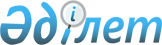 Дене шынықтыру және спорт саласындағы кейбір бұйрықтардың күші жойылды деп тану туралыҚазақстан Республикасы Мәдениет және спорт министрінің м.а. 2022 жылғы 16 тамыздағы № 238 бұйрығы. Қазақстан Республикасының Әділет министрлігінде 2022 жылғы 17 тамызда № 29157 болып тіркелді
      БҰЙЫРАМЫН:
      1. Мынадай:
      1) "Қазақстан Республикасының аумағында және оның шегінен тыс жерде өткізілетін спорттық іс-шараларға дайындалу және қатысу кезеңінде спортшыларды, жаттықтырушыларды және дене шынықтыру және спорт саласындағы мамандарды, әскери қызметшілер мен құқық қорғау органдарының қызметкерлерін қамтамасыз етудің заттай нормаларын бекіту туралы" Қазақстан Республикасы Мәдениет және спорт министрінің міндетін атқарушының 2014 жылғы 21 қарашадағы № 105 бұйрығының (нормативтік құқықтық актілерді мемлекеттік тіркеу тізілімінде № 11790 болып тіркелген);
      2) "Қазақстан Республикасының аумағында және одан тыс жерлерде өткізілетін спорттық іс-шараларға даярлық және оған қатысу кезеңінде спортшыларды, жаттықтырушыларды және дене шынықтыру мен спорт саласындағы мамандарды, барлық санаттағы әскери қызметшілер мен құқық қорғау және арнаулы мемлекеттік органдардың қызметкерлерін қамтамасыз етудің заттай нормаларын бекiту туралы" Қазақстан Республикасы Мәдениет және спорт министрінің міндетін атқарушысының 2014 жылғы 21 қарашадағы № 105 бұйрығына өзгерістер енгізу туралы" Қазақстан Республикасы Мәдениет және спорт министрінің 2017 жылғы 3 шілдедегі № 202 бұйрығының (нормативтік құқықтық актілерді мемлекеттік тіркеу тізілімінде № 15592) болып тіркелген) күші жойылды деп танылсын.
      2. Қазақстан Республикасы Мәдениет және спорт министрлігінің Спорт және дене шынықтыру істері комитеті заңнамада белгіленген тәртіппен:
      1) осы бұйрықтың Қазақстан Республикасының Әділет министрлігінде мемлекеттік тіркелуін;
      2) осы бұйрық қолданысқа енгізілгеннен кейін үш жұмыс күні ішінде оны Қазақстан Республикасы Мәдениет және спорт министрлігінің интернет-ресурсында орналастыруды;
      3) осы тармақта көзделген іс-шаралар орындалғаннан кейін үш жұмыс күні ішінде Қазақстан Республикасы Мәдениет және спорт министрлігінің Заң қызметі департаментіне іс-шаралардың орындалуы туралы мәліметтерді ұсынуды қамтамасыз етсін.
      3. Осы бұйрықтың орындалуын бақылау жетекшілік ететін Қазақстан Республикасының Мәдениет және спорт вице-министріне жүктелсін.
      4. Осы бұйрық алғашқы ресми жарияланған күнінен кейін күнтізбелік он күн өткен соң қолданысқа енгізіледі.
					© 2012. Қазақстан Республикасы Әділет министрлігінің «Қазақстан Республикасының Заңнама және құқықтық ақпарат институты» ШЖҚ РМК
				
      министрдің міндетін атқарушы

Н. Дауешов

      "КЕЛІСІЛДІ"Қазақстан РеспубликасыҚорғаныс министрлігі

      "КЕЛІСІЛДІ"Қазақстан РеспубликасыІшкі істер министрлігі

      "КЕЛІСІЛДІ"Қазақстан РеспубликасыҰлттық қауіпсіздік комитеті

      "КЕЛІСІЛДІ"Қазақстан РеспубликасыҚаржы министрлігі
